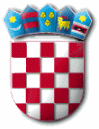 Na temelju članka 24. stavka 6. Zakona o službenicima i namještenicima u lokalnoj i područnoj (regionalnoj) samoupravi („Narodne novine“ broj 86/08, 61/11, 4/18, 96/18  i 112/19) privremena pročelnica Jedinstvenog upravnog odjela Općine Punat donosiODLUKUo poništenju Natječaja za prijam u službu u Jedinstveni upravni odjel Općine PunatI.	Poništava se Natječaj za prijam u službu na neodređeno vrijeme, na radno mjesto referent - komunalni i prometni redar u Jedinstvenom upravnom odjelu Općine Punat, KLASA:112-02/20-01/2, URBROJ:2142-02-03/5-2-20-1 objavljen u „Narodnim novinama“ broj 118/20,  web stranici i oglasnoj ploči Općine Punat dana 28. listopada 2020. godine.II.	Protiv ove Odluke nije dopušteno podnošenje pravnih lijekova sukladno članku 24. stavku 5. Zakona o službenicima i namještenicima u lokalnoj i područnoj (regionalnoj) samoupravi.III.	Ova Odluka stupa na snagu danom donošenja, a objavit će se na web stranici Općine Punat.						                          PRIVREMENA PROČELNICA                                                                                                             Vesna Žic, dipl.oec.R E P U B L I K A   H R V A T S K APRIMORSKO – GORANSKA ŽUPANIJAOPĆINA PUNATJEDINSTVENI UPRAVNI ODJELKLASA: 112-02/20-01/2URBROJ: 2142-02-03/5-2-20-4Punat, 23. studenoga 2020. godine